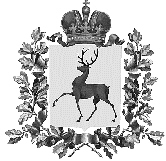 СОВЕТ ДЕПУТАТОВ ГОРОДСКОГО ОКРУГА НАВАШИНСКИЙНИЖЕГОРОДСКОЙ ОБЛАСТИРЕШЕНИЕ26 сентября 2019                              							       № 455Об утверждении Положения об Общественной палате городского округа НавашинскийВ соответствии с Федеральным законом от 6 октября 2003 года № 131-ФЗ "Об общих принципах организации местного самоуправления в Российской Федерации", Федеральным законом от 21 июля 2014 года № 212-ФЗ "Об основах общественного контроля в Российской Федерации", Законом Нижегородской области от 22 сентября 2015 года № 127-З "Об общественном контроле в Нижегородской области"Совет депутатов РЕШИЛ:1. Утвердить Положение об Общественной палате городского округа Навашинский (прилагается).2. Установить, что глава местного самоуправления городского округа Навашинский инициирует процедуру формирования первого состава Общественной палаты городского округа Навашинский  в течение 30 дней со дня принятия настоящего решения.3. Опубликовать настоящее решение в газете «Приокская правда» и разместить на сайте органов местного самоуправления городского округа  Навашинский в информационно-телекоммуникационной сети «Интернет». Глава местного самоуправления	городского округа Навашинский                                                            В.Д. МалышевУТВЕРЖДЕНОрешением Совета депутатов городского округа Навашинскийот 26.09.2015 №  455ПОЛОЖЕНИЕОБ ОБЩЕСТВЕННОЙ ПАЛАТЕ ГОРОДСКОГО ОКРУГА НАВАШИНСКИЙ1. Общие положения1.1. Положение об Общественной палате городского округа Навашинский (далее - Положение) регулирует отношения, возникающие в связи с формированием и деятельностью Общественной палаты городского округа Навашинский (далее - Общественная палата).1.2. Общественная палата призвана обеспечить согласование общественно значимых интересов граждан, некоммерческих организаций, органов государственной власти Нижегородской области и органов местного самоуправления городского округа Навашинский для решения наиболее важных вопросов экономического и социального развития городского округа Навашинский, защиты прав и свобод граждан, развития демократических институтов путем:1) привлечения граждан и некоммерческих организаций;2) выдвижения и поддержки гражданских инициатив, направленных на реализацию конституционных прав, свобод и законных интересов граждан, прав и законных интересов некоммерческих организаций;3) взаимодействия с Общественной палатой Российской Федерации, общественной палатой Нижегородской области, а также общественными палатами (советами) муниципальных образований, общественным советом при Администрации городского округа Навашинский;4) осуществления общественного контроля в соответствии с Федеральным законом от 21 июля 2014 года № 212-ФЗ "Об основах общественного контроля в Российской Федерации", Законом Нижегородской области от 22 сентября 2015 года № 127-З "Об общественном контроле в Нижегородской области" и настоящим Положением.1.3. Общественная палата является совещательным, консультативным органом и осуществляет свою деятельность на общественных началах.1.4. Общественная палата формируется и осуществляет свою деятельность при соблюдении принципов уважения прав и свобод человека и гражданина, законности, гласности, представительства интересов населения городского округа Навашинский, добровольного участия граждан, общественных объединений и иных некоммерческих организаций, равенства прав общественных объединений и иных некоммерческих организаций, консолидации интересов общественных объединений и иных некоммерческих организаций.1.5. Местонахождение Общественной палаты - городской округ Навашинский.1.6. Общественная палата может иметь свои бланк и печать со своим наименованием.1.7. Член Общественной палаты имеет удостоверение члена Общественной палаты городского округа Навашинский, являющееся документом, подтверждающим его полномочия. Член Общественной палаты пользуется удостоверением в течение срока своих полномочий.1.8. Общественная палата не является юридическим лицом.1.9. Наименование "Общественная палата городского округа Навашинский" не может быть использовано в наименованиях органов местного самоуправления городского округа Навашинский, а также в наименованиях организаций.2. Член Общественной палаты2.1. Членом Общественной палаты может быть гражданин Российской Федерации, достигший возраста восемнадцати лет, постоянно проживающий в городском округе Навашинский.2.2. Членами Общественной палаты не могут быть:2.2.1. Лица, замещающие государственные или муниципальные должности, должности государственной или муниципальной службы.2.2.2. Лица, признанные на основании решения суда недееспособными или ограниченно дееспособными.2.2.3. Лица, имеющие непогашенную или неснятую судимость.2.2.4. Лица, имеющие гражданство другого государства (других государств), вид на жительство или иной документ, подтверждающий право на постоянное проживание гражданина Российской Федерации на территории иностранного государства.2.2.5. Лица, имеющие двойное гражданство.2.2.6. Лица, членство которых в Общественной палате ранее было прекращено в связи с подачей ими заявления о выходе из состава Общественной палаты.3. Состав и порядок формирования Общественной палаты3.1. Общественная палата состоит из 15 членов.3.2. Председатель действующего состава Общественной палаты инициирует процедуру по формированию нового состава Общественной палаты не позднее чем за три месяца до истечения срока полномочий действующего состава Общественной палаты и направляет в Администрацию городского округа Навашинский (далее - Администрация) уведомление о дне истечения срока полномочий Общественной палаты.3.3. Не позднее чем за два месяца до истечения срока полномочий Общественной палаты Администрация размещает на официальном сайте органов местного самоуправления городского округа Навашинский и в газете «Приокская правда» информационное сообщения о начале процедуры формирования нового состава Общественной палаты (далее - информационное сообщение).3.4. Информационное сообщение должно содержать:3.4.1. Информацию о дате начала приема предложений и документов на кандидатов в члены Общественной палаты.3.4.2. Адрес, по которому принимаются предложения и документы на кандидатов в члены Общественной палаты.3.4.3. Дни и время приема предложений.3.4.4. Дату окончания приема предложений и документов на кандидатов в члены Общественной палаты.3.5. Правом на выдвижение кандидатов в члены Общественной палаты обладают некоммерческие организации.3.6. К выдвижению кандидатов в члены Общественной палаты не допускаются:3.6.1. Политические партии.3.6.2. Некоммерческие организации, которым в соответствии с Федеральным законом от 25 июля 2002 года №114-ФЗ "О противодействии экстремистской деятельности" вынесено предупреждение в письменной форме о недопустимости осуществления экстремистской деятельности, - в течение одного года со дня вынесения предупреждения, если оно не было признано судом незаконным.3.6.3. Некоммерческие организации, деятельность которых приостановлена в соответствии с Федеральным законом от 25 июля 2002 года №114-ФЗ "О противодействии экстремистской деятельности", если решение о приостановлении не было признано судом незаконным.3.7. Каждая некоммерческая организация, зарегистрированная на территории городского округа Навашинский, вправе предложить одного кандидата из числа граждан, которые проживают в городском округе Навашинский.3.8. В течение 30 дней со дня размещения информационного сообщения на официальном сайте органов местного самоуправления городского округа Навашинский Администрация осуществляет прием предложений о выдвижении кандидатов в состав Общественной палаты и документов на кандидатов в члены Общественной палаты.3.9. При выдвижении кандидата в члены Общественной палаты некоммерческой организацией представляются следующие документы:3.9.1 копия решения коллегиального органа некоммерческой организации, выдвигающей кандидата в члены Общественной палаты, о выдвижении кандидата в члены Общественной палаты.3.9.2. Сведения о возрасте, гражданстве, месте жительства, об отсутствии неснятых или непогашенных судимостей, о профессиональной и общественной деятельности кандидата в члены Общественной палаты на основании документов, подтверждающих осуществление такой деятельности.3.9.3. Копия документа, удостоверяющего личность гражданина Российской Федерации, - кандидата в члены Общественной палаты.3.9.4. Заявление кандидата в члены Общественной палаты о согласии на утверждение его членом Общественной палаты.3.9.5. Копия устава некоммерческой организации.3.9.6. Согласие кандидата в члены Общественной палаты на обработку его персональных данных.3.10. Администрация проверяет соответствие выдвинутых кандидатов в члены Общественной палаты требованиям, установленным настоящим Положением, формирует списки кандидатов в члены Общественной палаты и не позднее пяти рабочих дней со дня окончания срока, установленного пунктом 3.8 настоящего Положения, представляет в Комиссию по рассмотрению кандидатур в члены Общественной палаты городского округа Навашинский (далее - Комиссия).Комиссии формируется из числа депутатов Совета депутатов городского округа Навашинский (далее – Совет депутатов) и представителей Администрации. Состав Комиссии утверждается главой местного самоуправления городского округа Навашинский.3.11. Комиссия не позднее пяти рабочих дней со дня поступления списка кандидатов в члены Общественной палаты формирует список из 5 кандидатов в члены Общественной палаты, предлагаемых к утверждению Советом депутатов, и список из 5 кандидатов в члены Общественной палаты, предлагаемых к утверждению Администрацией, которые направляет соответственно председателю Совета депутатов и в Администрацию вместе со списком всех представленных кандидатов.3.12. Председатель Совета депутатов в течение трех рабочих дней со дня представления Комиссией списка кандидатов в члены Общественной палаты, предлагаемых к утверждению Советом депутатов, вносит в Совет депутатов проект решения об утверждении 5 членов Общественной палаты городского округа Навашинский. 3.13. Совет депутатов городского округа Навашинский рассматривает вопрос об утверждении 5 членов Общественной палаты на ближайшем заседании. Решение Совета депутатов об утверждении 5 членов Общественной палаты городского округа Навашинский (далее – решение Совета депутатов) в течение трех рабочих дней со дня принятия направляется в Администрацию. 3.14. Администрация городского округа Навашинский в течение пяти рабочих дней со дня поступления решения Совета депутатов утверждает 5 членов Общественной палаты посредством издания постановления.3.15. Решение Совета депутатов городского округа Навашинский, постановление Администрации городского округа Навашинский об утверждении членов Общественной палаты подлежат опубликованию в порядке, установленном Уставом городского округа Навашинский.3.16. В течение 14 дней со дня утверждения Советом депутатов городского округа Навашинский и главой Администрации городского округа Навашинский членов Общественной палаты утвержденные члены Общественной палаты  рейтинговым голосованием определяют 5 членов Общественной палаты из списка кандидатов в члены Общественной палаты.Результаты рейтингового голосования оформляются протоколом заседания членов Общественной палаты.День определения последней трети членов Общественной палаты считается днем окончания формирования Общественной палаты.3.17. Один и тот же кандидат не может быть утвержден в качестве члена Общественной палаты одновременно Советом депутатов, Администрацией городского округа Навашинский и утвержденными членами Общественной палаты.3.18. Не позднее десяти дней со дня окончания формирования Общественной палаты на официальном сайте органов местного самоуправления городского округа Навашинский в информационно-телекоммуникационной сети "Интернет"  размещается информацию о новом составе Общественной палаты, о дате, месте и времени проведения первого заседания Общественной палаты.3.19. Общественная палата является правомочной, если в ее составе утверждено более трех четвертых от общего числа членов Общественной палаты, установленного настоящим Положением.3.20. Первое заседание Общественной палаты, образованной в правомочном составе, должно быть проведено в течение тридцати дней после окончания формирования Общественной палаты.3.21. Срок полномочий членов Общественной палаты составляет три года и исчисляется со дня первого заседания Общественной палаты нового состава. Со дня первого заседания Общественной палаты нового состава полномочия членов Общественной палаты действующего состава прекращаются.3.22. В случае формирования нового состава Общественной палаты в правомочном, но не в полном составе, а также в случае досрочного прекращения полномочий члена Общественной палаты новые члены Общественной палаты утверждаются в порядке, предусмотренном настоящим Положением для формирования нового состава Общественной палаты, при этом:3.22.1. Если вакантными являются места членов Общественной палаты, утверждаемых Советом депутатов, то решение об утверждении граждан членами Общественной палаты принимает Совет депутатов;3.22.2. Если вакантными являются места членов Общественной палаты, утверждаемых Администрацией, то решение об утверждении граждан членами Общественной палаты принимает Администрация;3.22.3. Если вакантными являются места членов Общественной палаты из числа кандидатур, утвержденных членами Общественной палаты, то решение об утверждении граждан членами Общественной палаты принимают члены Общественной палаты, утвержденные Советом депутатов и Администрацией, рейтинговым голосованием.3.23. Процедуры, установленные частью 3.22. настоящего Положения, инициируются председателем Общественной палаты в течение тридцати дней со дня первого заседания Общественной палаты в правомочном составе либо в течение тридцати дней со дня досрочного прекращения полномочий члена Общественной палаты.4. Прекращение и приостановление полномочий члена Общественной палаты4.1. Полномочия члена Общественной палаты досрочно прекращаются решением Общественной палаты в случаях:4.1.1. Подачи членом Общественной палаты заявления о выходе из состава Общественной палаты.4.1.2. Смерти.4.1.3. Вступления в отношении него в законную силу обвинительного приговора суда.4.1.4. Замещения должности, предусмотренной подпунктом 2.2.1 настоящего Положения.4.1.5. Наступления обстоятельств, предусмотренных подпунктами 2.2.2 - 2.2.5 настоящего Положения.4.1.6. Неспособности члена Общественной палаты в течение длительного времени по состоянию здоровья участвовать в работе Общественной палаты.4.1.7. Систематического неучастия без уважительных причин в заседаниях Общественной палаты (отсутствие на заседаниях Общественной палаты три и более раза подряд).4.2. Полномочия члена Общественной палаты приостанавливаются в случаях:4.2.1. Предъявления ему в порядке, установленном законодательством Российской Федерации, обвинения в совершении преступления - до вступления в силу приговора суда.4.2.2. Назначения ему административного наказания в виде административного ареста - до отбытия наказания.4.2.3. Регистрации его в качестве кандидата на замещение государственной или муниципальной должности - до подведения итогов выборов.5. Полномочия Общественной палаты5.1. Для решения возложенных на нее задач Общественная палата вправе:5.1.1. Осуществлять общественный контроль в соответствии с Федеральным законом от 21 июля 2014 года №212-ФЗ "Об основах общественного контроля в Российской Федерации" и Законом Нижегородской области от 22 сентября 2015 года №127-З "Об общественном контроле в Нижегородской области".5.1.2. Проводить гражданские форумы, слушания, "круглые столы" и иные мероприятия по общественно важным проблемам.5.1.3. Приглашать руководителей органов местного самоуправления, руководителей муниципальных организаций на заседания Общественной палаты и направлять членов Общественной палаты для участия в заседаниях Совета депутатов, его постоянных комиссий, совещаниях, проводимых Администрацией.5.1.4. Запрашивать в соответствии с законодательством Российской Федерации у органов местного самоуправления, муниципальных организаций, иных органов и организаций, осуществляющих в соответствии с законодательством отдельные публичные полномочия, необходимую для осуществления общественного контроля информацию, за исключением информации, содержащей сведения, составляющие государственную тайну, сведения о персональных данных, и информации, доступ к которой ограничен федеральными законами.5.1.5. Привлекать экспертов.5.1.6. Направлять информацию о нарушениях законодательства органами местного самоуправления городского округа Навашинский в контролирующие органы или должностным лицам в соответствии с их компетенцией.5.1.7. Осуществлять мониторинг реализации избирательных прав граждан на выборах в органы местного самоуправления городского округа Навашинский.5.1.8. Проводить общественную экспертизу.5.1.9. Создавать общественные инспекции, группы общественного контроля и иные организационные структуры общественного контроля для осуществления общественного контроля.5.1.10. Принимать участие в пределах своих полномочий в мониторинге правоприменения нормативных правовых актов органов местного самоуправления городского округа Навашинский.5.1.11. Направлять членов Общественной палаты для участия в мероприятиях, проводимых некоммерческими организациями, зарегистрированными на территории городского округа Навашинский, по приглашению этих организаций.5.1.12. Приглашать членов Общественной палаты Российской Федерации, членов Общественной палаты Нижегородской области на заседания Общественной палаты.5.1.13. По приглашению Общественной палаты Нижегородской области направлять членов Общественной палаты на заседания Общественной палаты Нижегородской области, образованных ею комиссий и рабочих групп.5.1.14. Взаимодействовать с Общественной палатой Российской Федерации, Общественной палатой Нижегородской области, общественными палатами (советами) муниципальных образований и субъектами общественного контроля.5.2. Общественная палата имеет также иные права, установленные федеральными законами, законами Нижегородской области. 5.3. Перечень вопросов, принимаемых Общественной палатой к рассмотрению, определяется решениями Общественной палаты.6. Организация деятельности Общественной палаты6.1. Основными формами деятельности Общественной палаты являются заседания Общественной палаты.6.2. Заседания Общественной палаты проводятся не реже одного раза в шесть месяцев.6.3. В случае необходимости Общественная палата может проводить внеочередные заседания.6.4. Заседание Общественной палаты считается правомочным, если на нем присутствует более половины установленного числа членов Общественной палаты.6.5. Общественная палата может привлекать к своей работе некоммерческие организации, представители которых не вошли в ее состав.6.6. Общественная палата принимает решения по итогам осуществления общественного контроля и решения по иным вопросам деятельности Общественной палаты.6.7. Решения Общественной палаты носят рекомендательный характер и принимаются в форме заключений, предложений и обращений.Заключения Общественной палаты по результатам общественной экспертизы муниципальных правовых актов и их проектов подлежат обязательному рассмотрению соответствующими органами местного самоуправления.6.8. Решения Общественной палаты принимаются большинством голосов от установленного числа членов Общественной палаты. При равном количестве голосов голос председателя Общественной палаты является решающим.7. Порядок проведения первого заседания Общественной палаты7.1. Первое заседание Общественной палаты нового состава созывается главой местного самоуправления городского округа Навашинский и открывается старейшим (по возрасту) членом Общественной палаты.7.2. Старейший (по возрасту) член Общественной палаты ведет первое заседание Общественной палаты до избрания председателя Общественной палаты.7.3. В повестку первого заседания Общественной палаты включаются и рассматриваются следующие вопросы:7.3.1. Об избрании председателя Общественной палаты.7.3.2. Об избрании заместителей председателя Общественной палаты.7.3.3. Об избрании секретаря председателя Общественной палаты7.4. На рассмотрение первого заседания Общественной палаты могут быть вынесены и другие вопросы.8. Председатель Общественной палаты8.1. Председатель Общественной палаты избирается на срок полномочий Общественной палаты большинством голосов от установленного настоящим Положением числа членов Общественной палаты по результатам открытого голосования.8.2. Если голосование проводилось по двум и более кандидатам и ни один из кандидатов не набрал необходимого для избрания числа голосов, то проводится второй тур голосования по двум кандидатам, получившим наибольшее число голосов. Если в результате самоотвода остается одна кандидатура, то голосование проводится по одному кандидату.Член Общественной палаты считается избранным на должность председателя Общественной палаты, если по результатам второго тура голосования за него проголосовало более половины от установленной настоящим Положением числа членов Общественной палаты.Если при голосовании в первом либо во втором туре ни один из двух кандидатов не набрал необходимого для избрания числа голосов членов Общественной палаты, Общественная палата проводит повторное избрание председателя Общественной палаты в порядке, установленном настоящим пунктом.8.3. Председатель Общественной палаты:1) организует работу Общественной палаты;2) определяет обязанности заместителей председателя и секретаря Общественной палаты;3) определяет дату проведения и утверждает проект повестки дня заседания Общественной палаты;4) представляет Общественную палату в отношениях с органами государственной власти, органами местного самоуправления, некоммерческими организациями, гражданами;5) подписывает решения, обращения, запросы и иные документы, принятые Общественной палатой. В период между заседаниями Общественной палаты направляет запросы от имени Общественной палаты;6) осуществляет иные полномочия в соответствии с законодательством и настоящим Положением.8.4. Полномочия председателя Общественной палаты начинаются со дня избрания его председателем Общественной палаты и прекращаются в день окончания полномочий Общественной палаты.8.5. Полномочия председателя Общественной палаты досрочно прекращаются по решению Общественной палаты, принятому по результатам открытого голосования:8.5.1. В случае досрочного прекращения им полномочий члена Общественной палаты.8.5.2. На основании личного заявления о сложении полномочий председателя Общественной палаты.8.5.3. По инициативе членов Общественной палаты, составляющих не менее одной трети от установленного настоящим Положением числа членов Общественной палаты.8.6. В случае досрочного прекращения полномочий председателя Общественной палаты Общественная палата избирает председателя Общественной палаты.До избрания председателя Общественной палаты полномочия председателя Общественной палаты временно исполняет заместитель председателя Общественной палаты, определенный Общественной палатой на заседании.9. Участие членов Общественной палаты в работеОбщественной палаты9.1. Члены Общественной палаты участвуют в работе Общественной палаты на общественных началах.9.2. Объединение членов Общественной палаты по принципам национальной, религиозной или партийной принадлежности не допускается.9.3. Члены Общественной палаты принимают личное участие в заседаниях Общественной палаты.9.4. Члены Общественной палаты вправе свободно высказывать свое мнение по любому вопросу деятельности Общественной палаты.9.5. Члены Общественной палаты при осуществлении своих полномочий не связаны решениями общественных объединений и иных некоммерческих организаций.9.6. Члены Общественной палаты обладают равными правами при обсуждении и принятии решений Общественной палаты.9.7. Члены Общественной палаты имеют равные права избирать и быть избранными на выборную должность в Общественной палате.9.8. Отзыв члена Общественной палаты не допускается.10. Обеспечение деятельности Общественной палатыОрганизационное, информационное, материально-техническое обеспечение деятельности Общественной палаты осуществляется Администрацией городского округа Навашинский.__________________________